 Adult Registration Form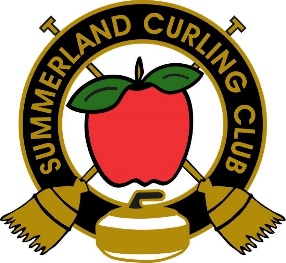 LeaguesAmount owing based on SelectionComplete 2022/2023 Fee Structure can be viewed on the club’s website.Payment OptionsInterac eTransfer to payments@summerlandcurling.orgCheque payable to Summerland Curling ClubDebit card (accepted at registration night or during first week of season)Cash (exact amount required please as no cash is kept on site)NameDate of BirthDate of BirthEmail AddressStreet AddressCityPostal CodePostal CodeHome PhoneCell PhoneCell PhoneEmergency ContactEmergency ContactPhonePhoneNew member?New member?Member of other BC Curling Club?(Enter club name)Member of other BC Curling Club?(Enter club name)LeagueY/NDetailsDetailsMon/Wed Morning Sr Men (counts as 2 leagues for fees)Position(s)Monday Evening MenSkip name/singleTuesday Morning MixedPosition(s)Tuesday Evening LadiesSkip name/singleWednesday Evening MenSkip name/singleThursday Morning LadiesPosition(s)Thursday Evening OpenSkip name/singleFriday StickFriday Evening SocialSkip name/singleSpare, 5 game passSelectionFeesGSTTotal1 League(includes Membership and Curl BC Dues)$285.00$13.25$298.252 Leagues(includes Membership and Curl BC Dues)$480.00$23.00$503.003 Leagues(includes Membership and Curl BC Dues)$590.00$28.50$618.504 or more Leagues(includes Membership and Curl BC Dues)$640.00$31.00$671.00Spare, 5 game pass(includes Membership and Curl BC Dues)$100.00$4.00$104.00New members will receive a $100 discounton their fees if signing up for 1 or more leaguesNew members will receive a $100 discounton their fees if signing up for 1 or more leaguesNew members will receive a $100 discounton their fees if signing up for 1 or more leaguesNew members will receive a $100 discounton their fees if signing up for 1 or more leaguesEnter Total Amount Due  Enter Total Amount Due  Enter Total Amount Due  